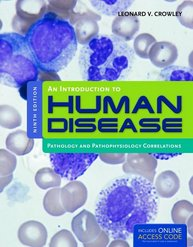 Leonard Crowley, MD
ISBN-13: 978-1-4496-6559-3 • Hardcover • 870 Pages • ©2013Major Chapter ChangesChapter 1 contains additional material on the applications and limitations of PET scans.Chapter 2 describes the role of microRNA and how it regulates gene functions.Chapter 5 contains new material on lupus erythematosus and scleroderma and also includes two new photographs.Chapter 6 has expanded material on herpes zoster (shingles) and the vaccine to prevent it.Chapter 7 deals with Pneumocystis jiroveci, which now is classified as a fungus.Chapter 8 contains updated material on HIV, including recommendations for early treatment to prevent damage to the immune system and to help prevent the spread of HIV to contacts.Chapter 9 explains that prenatal tests for Down syndrome now are offered to all women, not just older women. The tests are described, along with their applications and limitations.Chapter 10 describes new less-aggressive treatment of Hodgkin disease and other neoplastic diseases affecting the bone marrow to reduce the risk of later therapy-related complications.Chapters 11 and 12 explains how new anticoagulant drugs offer treatment advantages over Warfarin. The d-dimer test helps diagnose a pulmonary embolism.Chapter 13 contains an expanded section on artificial heart valves, with several new photographs, and describes new methods of valve replacement. Treatment of acute coronary syndromes is updated, along with case studies.Chapter 14 provides a new section on oxygen transport by hemoglobin, along with an expanded section on problems related to sickle cell trait. Immunosuppression of the bone marrow before marrow transplant is less aggressive and yields better results.Chapter 15 contains an augmented chest CT screening test for lung carcinoma that permits earlier detection and improves survival but is more expensive and also yields false-positive results.Chapter 16 contains updated material on the harmful effects of estrogen-progestin on breast cancer risk, and risk-reduction surgery for BRCA-positive women is discussed.Chapter 17 discusses the role of PAP smears and tests for HPV infection. A new post-coital contraceptive is available.Chapter 18 provides additional material on twin-to-twin transfusion.Chapters 19 and 20 describe the risks and benefits of kidney transplantation, with emphasis on new approaches that reduce the need for continuous immunosuppression. Treatment of prostatic carcinoma on young and elderly men is described. Nephrectomy is not always necessary when treating kidney carcinoma.Chapter 21 describes non-alcohol–related fatty liver and cirrhosis. New treatment for hepatitis C improves results.Chapter 22 contains expanded sections on diabetes, pre-diabetes, and treatment.Chapter 23 contains additional sections on GI tract foreign bodies, with case studies and photographs. The section on eating disorders has been updated and expanded. Gluten enteropathy is considered, and new photographs have been added.Chapter 26 contains additional material on prenatal intrauterine treatment of meningomyelocele.Chapter 27 provides and expanded section on osteogenesis imperfecta and a new photograph has been added. A new section on pectus excavatum with two photographs and its effect on cardiopulmonary function has been added, along with new material on Marfan syndrome and its relationship to pectus excavatum.